МЕРЕКЕЛІК ҚҰТТЫҚТАУ2023 – 2024 оқу жылының 11 мамыр күні мектебіміздің «Адал ұрпақ» еріктілер тобы Ұлы жеңіс мерекесі қарсаңында тыл ардагерлерінің үйіне барып құттықтап, бейбіт күнді орнатуға қосқан үлестері мен соғыстан кейінгі атқарған жемісті еңбектері үшін шын жүректен алғыстарын білдіріп, сыйлықтарын табыстады.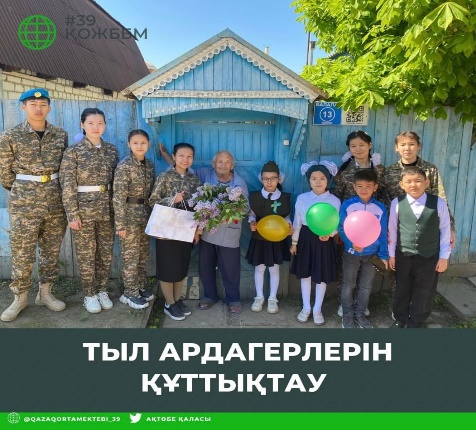 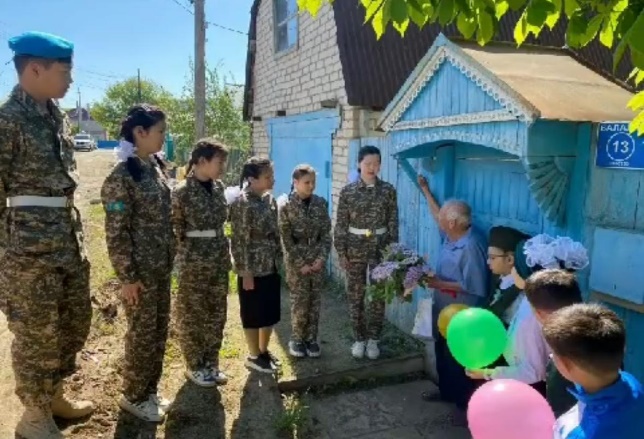 